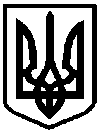 УКРАЇНАФОНТАНСЬКА СІЛЬСЬКА РАДАОДЕСЬКОГО РАЙОНУ ОДЕСЬКОЇ ОБЛАСТІРІШЕННЯП’ятдесят першої сесії Фонтанської сільської ради  VIII скликання№  2037-  VIII                                                             від 05  березня 2024 рокуПро внесення змін до рішення виконавчогокомітету № 500 від 24.06.2022 року «Про затвердження Програми цивільного захисту техногенної та пожежної безпеки Фонтанської сільської територіальної громади  Одеського району Одеської області  на 2022-2025 роки»Враховуючи необхідність внесення змін та доповнень до рішення виконавчого комітету Фонтанської сільської ради № 500 від 24.06.2022 року «Про затвердження Програми цивільного захисту техногенної та пожежної безпеки Фонтанської сільської територіальної громади Одеського району Одеської області на 2022-2025 роки», з метою захисту населення і територій громади від наслідків надзвичайних ситуацій техногенного та природного характеру, Указ Президента України від 24 лютого 2022 року №64/2022 «Про введення воєнного стану в Україні», Указу Президента України №254/2023 від 01.05.2023р. «Про продовження строку дії воєнного стану в Україні», яким строк дії воєнного стану в Україні продовжується з 05 години 30 хвилин 20 травня 2023 року строком на 90 діб, керуючись ст. 91 Бюджетного кодексу України, ст. 26, ч.1 ст. 59 Закону України «Про місцеве самоврядування в Україні», Фонтанська сільська рада Одеського району Одеської області, -ВИРІШИЛА:1. Внести зміни до рішення виконавчого комітету № 500 від 24.06.2022 року «Про затвердження Програми цивільного захисту техногенної та пожежної безпеки Фонтанської сільської територіальної громади Одеського району Одеської області на 2022-2025 роки».1.1.Внести зміни та затвердити в новій редакції Паспорт Програми цивільного захисту техногенної та пожежної безпеки Фонтанської сільської територіальної громади Одеського району Одеської області на 2022-2025 роки, п.1.Програми цивільного захисту техногенної та пожежної безпеки Фонтанської сільської територіальної  громади Одеського району Одеської області на 2022-2025 роки, додається додаток № 1 до рішення.1.2.Внести зміни та затвердити в новій редакції «Ресурсне забезпечення Програми цивільного захисту, техногенної та пожежної безпеки Фонтанської сільської ради Одеського району  Одеської області на 2022 - 2025 роки», додається додаток № 1до Програми.1.3.Внести зміни та затвердити в новій редакції «Напрями, завдання та заходи Програми цивільного захисту, техногенної та пожежної безпеки Фонтанської сільської територіальної громади Одеського району Одеської області на 2022 – 2025 роки» додається додаток № 2 до Програми.1.4. Зобов’язати усіх виконавців заходів Програми забезпечити виконання робіт у чотирьох місячний термін від дня прийняття вказаного рішення по наступним об’єктам :Реконструкція будівлі закладу дошкільної освіти (ясла-садок) "КАЗКОВА РІВ'ЄРА" Фонтанської сільської ради, щодо улаштування об’єктів цивільного захисту (укриття), за адресою: Одеська область, Одеський район, с. Олександрівка, вул. Центральна, 3АРеконструкція будівлі  закладу дошкільної освіти (ясла-садок) "ТОПОЛЬКА" Фонтанської сільської ради Одеського району Одеської  області  щодо улаштування об’єктів цивільного захисту (укриття) за адресою: Одеська область Одеський район, с. Фонтанка, вул. Шкільна, будинок  1АРеконструкція Світлівської початкової школи Фонтанської сільської ради Одеського району Одеської області щодо улаштування об’єкту цивільного захисту (укриття) за адресою: Одеська обл., Одеський р., сщ. Світле, вулиця Комунальна, будинок 35Реконструкція будівлі Новодофінівської гімназії Фонтанської сільської ради Одеського району Одеської  області  щодо улаштування об’єктів цивільного захисту (укриття) за адресою: Одеська обл., Одеський район, с. Нова Дофінівка, вул. Шкільна, 302.Всі інші положення рішення виконавчого комітету № 500 від 24.06.2022 року «Про затвердження Програми цивільного захисту техногенної та пожежної безпеки Фонтанської сільської територіальної громади Одеського району Одеської області на 2022-2025 роки» з внесеними змінами залишити без змін.3. Контроль за виконанням даного рішення покласти на постійну комісію з питань фінансів, бюджету, планування соціально - економічного розвитку, інвестицій та міжнародного співробітництва (заступника голови комісії Альону Вавілову).                                                                                                            Сільський голова                                                                     Наталія КРУПИЦЯ  Додаток № 1 до рішення Фонтанської сільської ради                                                                                     №2037- VIII від. 05.03.2024 рокуПАСПОРТПрограми цивільного захисту, техногенної та пожежної безпеки Фонтанської сільської територіальної громади Одеського району Одеської області на 2022 - 2025 рокиСільський голова                                                                   Наталія КРУПИЦЯ  Ініціатор розроблення програмиФонтанська сільська рада Одеського району Одеської областіУправління фінансів Фонтанської сільської ради Розробник програмиФонтанська сільська рада Одеського району Одеської області ,Сектор з питань цивільного захисту та взаємодії з правоохоронними органамиСпіврозробники програмиФонтанська сільська рада 7 ДПРЗ ГУ ДСНС України в Одеській областіУправління культури, молоді  і спортуУправління освіти. Управління капітального будівництва. КНП ЦМПСД Фонтанської сільської ради , ГУ ДСНС України в Одеській областіУправління фінансів Фонтанської сільської ради Одеське РУ ГУ ДСНС України в Одеській областіВідповідальний виконавець                 програмиФонтанська сільська рада Одеського району Одеської області. Сектор з питань цивільного захисту та взаємодії з правоохоронними органамиСпіввиконавці програмиФонтанська сільська рада ,7 ДПРЗ ГУ ДСНС України в Одеській області, Управління культури, молоді  і спорту, Управління освіти. Управління капітального будівництва. КНП ЦМПСД Фонтанської сільської ради , ГУ ДСНС України в Одеській області, Управління фінансів Фонтанської сільської ради ,Одеське РУ ГУ ДСНС України в Одеській областіУчасники програмиФонтанська сільська рада ,7 ДПРЗ ГУ ДСНС України в Одеській області, Управління культури, молоді  і спорту, Управління освіти. Управління капітального будівництва. КНП ЦМПСД Фонтанської сільської ради , ГУ ДСНС України в Одеській області, Управління фінансів Фонтанської сільської ради ,Одеське РУ ГУ ДСНС України в Одеській областіТермін реалізації програми2022-2025 рокиПерелік місцевих бюджетів, які беруть участь у виконанні програмиМісцевий бюджет Фонтанської сільської територіальної громадиЗагальний обсяг фінансових ресурсів, необхідних для реалізації програми83 086 441 грну тому числі:8.1коштів обласного бюджету-8.2коштів районного бюджету-8.3коштів місцевого  бюджету ТГ83 086 441 грн8.4інші джерела фінансування -